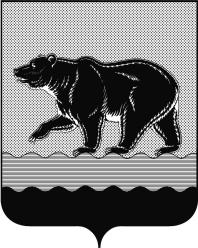 СЧЁТНАЯ ПАЛАТАГОРОДА НЕФТЕЮГАНСКА16 микрорайон, 23 дом, помещение 97, г. Нефтеюганск, 
Ханты-Мансийский автономный округ - Югра (Тюменская область), 628310  тел./факс (3463) 20-30-55, 20-30-63 E-mail: sp-ugansk@mail.ru www.admugansk.ruЗаключение на проект изменений в муниципальную программу «Развитие транспортной системы в городе Нефтеюганске»Счётная палата города Нефтеюганска на основании статьи 157 Бюджетного кодекса Российской Федерации, Положения о Счётной палате города Нефтеюганска, рассмотрев проект изменений в муниципальную программу «Развитие транспортной системы в городе Нефтеюганске» (далее по тексту – проект изменений), сообщает следующее:	1. При проведении экспертно-аналитического мероприятия учитывалось наличие экспертизы проекта изменений в муниципальную программу:	1.1. Департамента финансов администрации города Нефтеюганска на предмет соответствия бюджетному законодательству Российской Федерации и возможности финансового обеспечения его реализации из бюджета города Нефтеюганска.	1.2. Департамента экономического развития администрации города Нефтеюганска на предмет соответствия:	- проекта изменений Порядку принятия решения о разработке муниципальных программ города Нефтеюганска, их формирования, утверждения и реализации, утверждённому постановлением администрации города Нефтеюганска от 18.04.2019 № 77-нп «О модельной муниципальной программе города Нефтеюганска, порядке принятия решения о разработке муниципальных программ города Нефтеюганска, их формирования, утверждения и реализации» (далее по тексту – Порядок от 18.04.2019 № 77-нп):	- программных мероприятий целям муниципальной программы;	- сроков реализации муниципальной программы задачам;	- целевых показателей, характеризующих результаты реализации муниципальной программы, показателям экономической, бюджетной и социальной эффективности;	- требованиям, установленным нормативными правовыми актами в сфере управления проектной деятельностью.Предоставленный проект изменений не соответствует Порядку от 18.04.2019 № 77-нп, так как не учтены изменения указанные в постановлении администрации города Нефтеюганска от 01.02.2021 № 9-нп «О внесении изменения в постановление администрации города Нефтеюганска от 18.04.2019 № 77-нп «О модельной муниципальной программе города Нефтеюганска, порядке принятия решения о разработке муниципальных программ города Нефтеюганска, их формирования, утверждения и реализации». Рекомендуем устранить указанное замечание.	3. Проектом изменений в муниципальную программу планируется:	3.1. В паспорте муниципальной программы увеличить финансовое обеспечение муниципальной программы в 2021 году за счёт средств местного бюджета на общую сумму 10 885,063 тыс. рублей.	3.2. В таблице «Перечень основных мероприятий муниципальной программы»:3.2.1. По мероприятию 1.1 «Обеспечение доступности и повышения качества транспортных услуг автомобильным транспортом» подпрограммы I «Транспорт» ответственному исполнителю – департаменту жилищно-коммунального хозяйства администрации города Нефтеюганска увеличить расходы на оказание услуг, связанных с осуществлением регулярных перевозок пассажиров и багажа, в том числе льготным категориям граждан по бесплатному проезду автомобильным транспортом общего пользования по регулируемым тарифам по ежегодным сезонным автобусным маршрутам до садовых, огороднических и дачных товариществ в сумме 17 679,173 тыс. рублей.  3.2.2. По подпрограмме II «Автомобильные дороги»:- мероприятию 2.1 «Строительство (реконструкция), капитальный ремонт и ремонт автомобильных дорог общего пользования местного значения» соисполнителю муниципальной программы – департаменту градостроительства и земельных отношений администрации города Нефтеюганска увеличить расходы, в связи с необходимостью заключения дополнительного договора на выполнение проектно-изыскательских работ по объекту «Улицы и проезды микрорайона 11Б г. Нефтеюганска» в сумме 122,064 тыс. рублей;- мероприятию 2.2 «Обеспечение функционирования сети автомобильных дорог общего пользования местного значения» ответственному исполнителю – департаменту жилищно-коммунального хозяйства администрации города Нефтеюганска уменьшить бюджетные ассигнования, выделенные на содержание дорог и светофорного хозяйства, в связи с экономией по результатам аукционных процедур в сумме 6 918,924 тыс. рублей.3.2.3. По мероприятию 3.1 «Улучшение условий дорожного движения и устранение опасных участков на улично-дорожной сети» подпрограммы III «Безопасность дорожного движения» соисполнителю муниципальной программы – департаменту градостроительства и земельных отношений администрации города Нефтеюганска увеличить расходы, с целью заключения договоров на услуги по осуществлению технологического присоединения к электрическим сетям, в общей сумме 2,750 тыс. рублей, на следующих объектах:-  Светофорный объект на пересечении ул. Сургутская - Энергетиков - 0,550 тыс. рублей;- Светофорный объект с кнопкой вызова для пешеходов по улице Владимира Петухова напротив МБОУ «Лицей № 1» - 0,550 тыс. рублей;- Светофорный объект по улице Нефтяников на ПК 2+944 - 0,550 тыс. рублей;- Светофорный объект на пересечении ул. Транспортная – Проезд 5П - 0,550 тыс. рублей;- Светофорный объект по улице Нефтяников на ПК 1+772 - 0,550 тыс. рублей.	4. Финансовые показатели, содержащиеся в проекте изменений, соответствуют расчётам, предоставленным на экспертизу.По итогам проведения финансово-экономической экспертизы, предлагаем направить проект изменений на утверждение с учётом рекомендации, отражённой в настоящем заключении. Информацию о решении, принятом по результатам рассмотрения настоящего заключения, направить в адрес Счётной палаты до 01.03.2021 года.Председатель 								             С.А. Гичкина Исполнитель:инспектор инспекторского отдела № 1Счётной палаты города НефтеюганскаШувалова Наталья Вениаминовна Тел. 8 (3463) 20-33-03Исх. СП- 56 -1 от 19.02.2021     